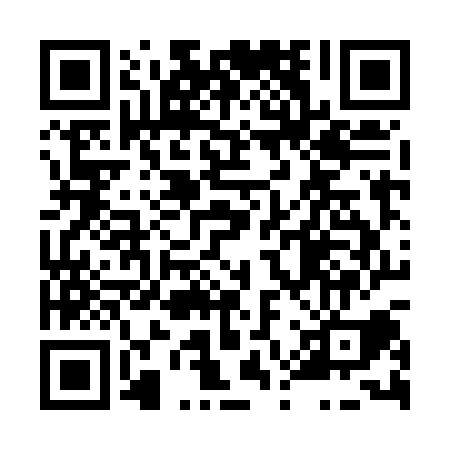 Prayer times for Bolesiny, Czech RepublicMon 1 Apr 2024 - Tue 30 Apr 2024High Latitude Method: Angle Based RulePrayer Calculation Method: Muslim World LeagueAsar Calculation Method: HanafiPrayer times provided by https://www.salahtimes.comDateDayFajrSunriseDhuhrAsrMaghribIsha1Mon4:516:431:105:387:389:242Tue4:486:411:105:397:409:263Wed4:456:391:105:407:429:284Thu4:436:371:095:417:439:305Fri4:406:351:095:437:459:326Sat4:386:321:095:447:469:347Sun4:356:301:095:457:489:368Mon4:326:281:085:467:499:389Tue4:306:261:085:477:519:4010Wed4:276:241:085:487:529:4211Thu4:246:221:075:497:549:4412Fri4:216:201:075:507:559:4713Sat4:196:181:075:517:579:4914Sun4:166:161:075:527:589:5115Mon4:136:141:065:538:009:5316Tue4:106:121:065:548:019:5517Wed4:086:101:065:558:039:5818Thu4:056:081:065:568:0410:0019Fri4:026:061:065:578:0610:0220Sat3:596:041:055:588:0710:0421Sun3:566:021:055:598:0910:0722Mon3:546:001:056:008:1110:0923Tue3:515:581:056:018:1210:1124Wed3:485:571:056:028:1410:1425Thu3:455:551:046:038:1510:1626Fri3:425:531:046:048:1710:1927Sat3:395:511:046:058:1810:2128Sun3:365:491:046:068:2010:2429Mon3:335:471:046:078:2110:2630Tue3:305:461:046:088:2310:29